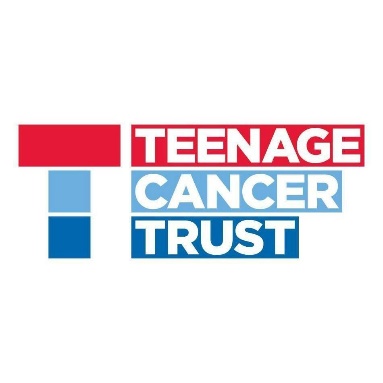 The Jamie MacDonald Memorial Championships 2022Dear Judoka, After a 2-year forced gap due to COVID 19, I would like to invite you to take part in The Jamie MacDonald Memorial Championships 2022, to be held at the University of Wolverhampton, Walsall Campus on Saturday 14th May 2022. The purpose of the day, as well as action-packed judo, is to raise money and awareness for the Teenage Cancer Trust. In 2014, Welsh Judoka Jamie MacDonald competed at the 2014 Commonwealth Games for Wales. As many of you may have seen this devastating cancer (which receives 0.5% of research funding yet kills more children and young adults than any other cancer) Sadly Jamie lost his battle with cancer and passed away on Sunday 12th November 2017. His story has inspired me to act by arranging this event. This will be the 4th year of the event.As you can understand charities such as the Teenage Cancer Trust have suffered severely due to the pandemic, so it is more important than ever that we raise a lot of money.About the CharityThis year the charity partner will be the Teenage Cancer Trust as chosen by Jamie’s family and we are very proud to be working with them to raise money for a fantastic cause. For information on the Teenage Cancer Trust please visit https://www.teenagecancertrust.org/In addition to the tournament there will be a raffle and auction where you can win some fantastic prizesMay I take this opportunity to thank you for your support and hope that you will come and enjoy the day and help us raise a lot of money for a very worthwhile cause.Should you have any questions regarding the competition please do not hesitate to contact me either by phone or e mail. Simon GoodmanTournament OrganiserTOURNAMENT DETAILSEvent Date:  Saturday 14th May 2022Venue:  The University of Wolverhampton, Walsall Campus, Gorway Road, Walsall, WS1 3BDThere will be NO technical restrictions for ALL 8-13 year olds8-13 years old inclusive boys (MUST BE AGED 8 ON DAY OF COMPETITION) -27kg, -30kg, -34kg, -38kg, -42kg, -46kg, -50kg, -55kg, -60kg, +60kg8-13 years old inclusive girls (MUST BE AGED 8 ON DAY OF COMPETITION) -28kg, -32kg, -36kg, -40kg, -44kg, -48kg, -52kg, -57kg, +57kg14–17-year-old boys-50kg, -55kg, -60kg, -66kg, -73kg, -81kg, -90kg, +90kg14–17-year-old girls -44kg, -48kg, -52kg, -57kg, -63kg, -70kg, +70kgAll 14–17-year-old contests will be full rules including armlocks and strangles14–17-year-old competitors may also enter the senior competition (double enter)(In the event of a large number of entries in the upper weight groups with a significant weight difference, these will be split at the Tournament Directors discretion).Senior Men: -60kg, -66kg, -73kg, -81kg, -90kg, -100 kg & +100kgSenior Women: -48kg, -52kg, -57kg, -63kg, -70kg, -78kg & +78kgMasters Men: -66kg, -73kg, -81kg, -90kg, -100kg, +100kgMasters Women: -52kg, -57kg, -63kg, -70kg, -78kg, +78kgSenior Men and Women will be split between 2nd Kyu and Below and 1st Kyu and above and master’s will be split according to entries received and will aim to keep age groups as close as possible.Entry Link: https://www.onlineentries.co.uk/events/charity/20220514.phpEntry Cost: £22.00 Single Entry/£32.00 Double Entry (14-17/Seniors & Seniors/Masters) ENTRY FEES ARE NOT REFUNDABLE. Spectators: Suggested charity donation of £5 per adult and £2 per child Closing Date: 6th May 2022 or when entries are full. (Limited to 300 Entries)Rules: - This is a Level 3 points scoring tournament. BJA rules will apply throughout the event and will be run in accordance with the Tournament Handbook. The decision of the Tournament Director will be final.Judogi: White Judogi should be worn with first player to be called in white belt and second in blue belt.Competition Format: The method of competition will be compound knockout and pools for 7 players or less. The Tournament Director reserves the right to combine or alter categories should entries dictate. In the event of any dispute the decision of the Tournament Director will be final. We will endevour to keep players informed ahead of time if a weight category such as the heavyweight category would need to be merged and will pro-actively look for suitable people to ensure that category can go ahead. This may not always be possible however we will try our best.Eligibility: All players must hold a valid in- date licence from BJA/WJA/JudoScotland/AJA/BJC or recognised overseas national governing body.Weigh –In: To be confirmed (8-13/14-17 will compete first and seniors/masters later on during the day).COVID 19: All COVID regulations and guidelines in force at the time of the event will be applicable. Should there be any requirement from the venue or legislation for vaccine certification and or mask wearing then this will be a condition of entry.PLEASE NOTE: All players must weigh-in wearing competition acceptable Judogi trousers (and a t-shirt for female players) and will receive the appropriate weight allowance.The organisers cannot accept any responsibility in respect to the theft, loss or injury, which may occur at this event. The competition format and structure may be subject to change.Tournament Organiser: 	Simon Goodman+44 (0)7749161665Jamiemac.judo@outlook.com